Título: Escribimos los “Noti-salud”PROPÓSITOS Y EVIDENCIAS DE APRENDIZAJEPREPARACIÓN DE LA SESIÓNMOMENTOS DE LA SESIÓNEn grupo claseRetoma lo trabajado en la sesión anterior. Pide un voluntario o voluntaria que te explique con sus propias palabras lo referido al texto trabajado. Pregúntales: ¿qué tipo de texto era?, ¿para qué lo leímos?Dialoga con las niñas y los niños acerca de la tarea que dejaste en la sesión anterior. Pregúntales: ¿encontraron avisos?, ¿quiénes pudieron copiarlos?, ¿quiénes los recortaron? Felicítalos porque cumplieron con la tarea encomendada.Pide que los muestren y que los lean, para que a través de ellos conozcan las hipótesis que tienen acerca del sistema de escritura. Esto te servirá como evidencia para ver en qué nivel de escritura se encuentran. Considerando que conoces a tus estudiantes, ya sabrás si efectivamente lo hicieron solos o si recibieron algún tipo de ayuda. Es importante que enfatices que, cuando dejas una tarea para casa, esta la deben hacer solos en la medida de lo posible, pues son tareas muy sencillas. Explícales que a lo largo del desarrollo de la unidad, los textos que irán en sus “noti-salud” han quedado escritos a manera de ideas generales en papelotes en varios lugares del aula. Léelos con ellas y ellos, pregúntales: ¿recuerdan que en sesiones anteriores escribimos algunos mensajes importantes?, ¿para qué los escribimos? Se espera que ellos te contesten: “para que queden escritos en nuestros “noti-salud”. Recuérdales que cada uno deberá escoger un “noti-salud” para llevarlo a casa y ponerlo en práctica junto a toda la familia.Comunica el propósito de la sesión: “Hoy vamos a escribir los “noti-salud” para colocarlos en diferentes lugares del aula y llevarnos uno a casa para ponerlo en práctica junto con nuestra familia”. Coméntales que al final de la sesión les entregarás dos fichas: la primera ficha les servirá para revisar su texto y la segunda ficha de coevaluación les servirá para que, en grupo, evalúen la participación de cada uno. Presenta las fichas que tienes preparadas en un papelote como modelo y léeles detenidamente los aspectos en los que serán evaluados. Observa que quede claro para todas y todos.Pide a tus estudiantes que seleccionen dos normas de convivencia para esta sesión y recuérdales que al final evaluarán si las cumplieron.Recuérdales que todos los acuerdos a los que lleguen durante la sesión de hoy serán discutidos por todos en clase.En grupo claseColoca los diversos avisos que han llevado tus estudiantes, así como los que llevaste tú. También coloca en la pizarra los mensajes que fueron escribiendo a lo largo de la unidad y que serán insumo para esta sesión. Déjalos a vista de todas y todos. (Anexo 1)Explícales que, en un primer momento, cada uno escribirá el mensaje que desea llevar a casa y luego, en grupos de tres, elegirán uno de los mensajes para que quede en el aula.PlanificaciónConversa con tus niñas y niños a fin de orientarlos en la planificación de su mensaje (Noti-salud). Pega en la pizarra los carteles con las preguntas de la planificación:Solicita a tus estudiantes que elijan libremente el mensaje más apropiado para llevar a casa, recuérdales que firmarán un compromiso y cada semana tú les preguntarás si él y sus familiares lo están cumpliendo.Pídeles que piensen y ordenen sus ideas para que luego las puedan escribir.Textualización         IndividualmenteEntrega a cada niña o niño una hoja de reúso y motívalos a escribir libremente su mensaje. Explícales que, una vez que los revisen juntos, podrán decorarlo como prefieran. Recuérdales que les has llevado varios modelos, que pueden tomar uno de esos o hacer un diseño propio.Acércate a cada uno de ellos para apoyarlos en la escritura. Brinda seguridad y confianza mediante expresiones como estas: “¡Cada vez lo haces mejor!”, “¡Muy bien!”, “¡Así se hace!”, etc. De esta manera, escribirán libremente y sin presiones desde sus niveles de escritura.Recuerda a tus estudiantes que tomen en cuenta lo planificado. Indícales que cada vez que lo necesiten, pueden mirar los carteles con la planificación.Apóyalos con el uso de los signos de puntuación y las mayúsculas, pero, cuando lo hagas, expresa en forma oral por qué las estás colocando y cómo se llaman.RevisiónAcércate y pide a cada uno de tus estudiantes que lean en voz alta sus mensajes (noti-salud). Pregúntales: ¿el mensaje que escogiste te enseña cómo cuidarte?, ¿por qué?, ¿a quiénes está dirigido?, ¿colocaste la primera letra con mayúscula?, ¿utilizaste el punto?Ayúdalos a encontrar las partes que no están bien escritas para modificarlas.Si algún estudiante aún no está en el nivel alfabético, escribe debajo de su mensaje lo que él o ella haya dicho, y léelo señalando lo que tú escribiste.Si se encuentran en el nivel silábico o silábico alfabético, puedes pedir que recuerden otras palabras que tengan partes que los ayuden a escribir la que desean, o pueden buscarlas del textualizado del aula o la lista de asistencia. Por ejemplo, si quieren escribir “lavarse”, deberán buscar palabras que comiencen igual: “lavadero”, “Laura”, “lámina”, etc. Recuerda que estos son los estudiantes que más te necesitan; por tanto, siéntate con ellos y dales todo el tiempo que necesitan. Recurre a las letras móviles o ten a mano algunos otros recursos que puedan ayudarlos, pero, por sobre todo, muéstrate dispuesta o dispuesto, con paciencia y mucho afecto. Ellas y ellos lograrán la meta trazada.Entrega a cada uno material diverso (papelotes, hojas de colores, plumones, colores, tijeras etc.) y solicita que pasen su texto a limpio. Luego, invítalos a decorarlos como lo prefieran.Pasa por cada lugar y felicítalos por el trabajo realizado.Ahora explícales que es un buen momento para llenar la ficha de autoevaluación. Entrega una ficha a cada uno, dirige su mirada hacia el papelote, lee cada pregunta para que ellos puedan responderla y recógelas. Estas te servirán como evidencia para que puedas registrar sus avances.En grupos de tresAhora, organiza a los estudiantes en grupos de tres, con niveles próximos de comprensión del sistema de escritura.Verifica que al interior del grupo no se repitan los mensajes de los Noti-salud.Explícales que deberán elegir solo uno de los mensajes para dejar escrito el Noti-salud que se quedará en el aula. Incide en que la elección debe ser democrática, es decir, que deberán estar de acuerdo todos los miembros del grupo con ella.Pide al responsable de materiales que los distribuya de manera equitativa en cada grupo. Recuérdales que ya tienen un modelo y que les servirá para copiar.Pasa por cada grupo y apóyalos en lo que sea necesario. Recuerda darles pistas, no resolverles la situación problemática.Felicita a todas y todos por el trabajo realizado.Pide a cada grupo que elija el lugar que prefiera para colocar su “Noti-salud”Ahora explícales que les entregarás las fichas de coevaluación. Lee la que tienes colocada en la pizarra. Pasa por cada grupo para verificar que comprendieron cómo hacerlo. Recoge las fichas y registra los resultados.Pregunta: ¿qué hicimos hoy?, ¿cómo lo hicimos?, ¿para qué usamos el planificador?, ¿fue fácil escribir nuestro mensaje?, ¿cómo trabajamos en grupo?, ¿fue fácil elegir un mensaje para copiarlos?, ¿nos gustó trabajar en grupo?, ¿por qué?Pregúntales: ¿cumplimos con el propósito de la sesión de hoy? Pide a una voluntaria o voluntario que reflexione sobre lo que aprendimos.Evalúa junto con tus estudiantes el cumplimiento de las normas seleccionadas.Ahora, entrégales su carta de compromiso, léela con ellas y ellos y pide que la firmen. Explícales que, cuando uno firma un compromiso, siempre debe cumplirlo.Tarea a trabajar en casaExplícales que en casa también deberán firmar el compromiso. Puede ser cualquiera de los adultos que viven con ellos, pero que todos los que viven en casa deberán respetar este compromiso. Pídeles que cuenten en casa que cada semana tú les preguntarás si están cumpliendo con el compromiso.REFLEXIONES SOBRE EL APRENDIZAJE¿Qué avances tuvieron mis estudiantes?¿Qué dificultades tuvieron mis estudiantes?¿Qué aprendizajes debo reforzar en la siguiente sesión?¿Qué actividades, estrategias y materiales funcionaron y cuáles no?ANEXO 1MODELOS DE AVISOS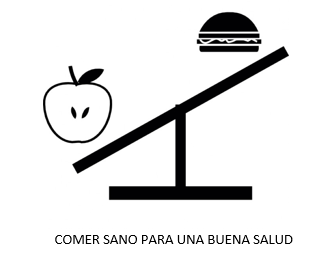 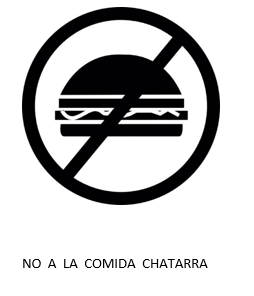 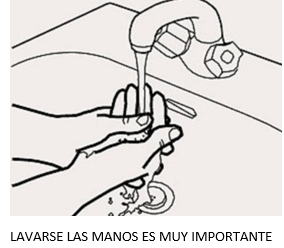 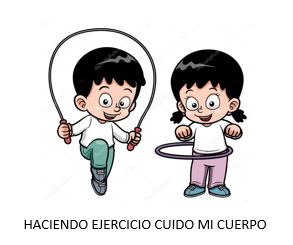 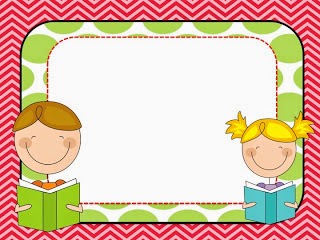 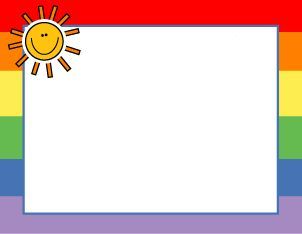 ANEXO 2FICHA DE AUTOEVALUAICIÓNNombre y apellido: ___________________________________________________                                         Marca con  donde corresponde.ANEXO 3FICHA DE COEVALUACIÓNNombre y apellido: ___________________________________________________                                         Marca con  donde corresponde.ANEXO 4CARTA DE COMPROMISOMI COMPROMISOYo, ……………………….., me comprometo a cuidarme cada día y cuidar a mi familia, y la forma en que lo demostraré será: …………………………………………………………………………………………………………………………………………………………………………………………………………………………………………………………… ___________________       MI FIRMA                           _____________________                        FIRMA DE MI FAMILIARCompetencias/capacidadesDesempeños¿Qué nos dará evidencias de aprendizaje?Escribe diversos tipos de textos en su lengua materna.Adecúa el texto a la situación comunicativa.Organiza y desarrolla las ideas de forma coherente y cohesionada.Reflexiona y evalúa la forma, el contenido y contexto del texto escrito.Adecúa el mensaje a la situación comunicativa considerando el propósito comunicativo y el destinatario, recurriendo a su experiencia para escribir.Escribe en nivel alfabético en torno a un tema, aunque en ocasiones puede salirse de este o reiterar información innecesariamente. Establece relaciones entre las ideas, sobre todo de adición, utilizando algunos conectores. Incorpora vocabulario de uso frecuente.Revisa el texto con ayuda del docente, para determinar si se ajusta al propósito y destinatario, o si se mantiene o no dentro del tema, con el fin de mejorarlo.Escribe mensajes cortos (noti-salud). Lo hace copiando y teniendo cuidado de ordenar las letras. Para ello, lee lo que dice haciendo señalamientos con el dedo, indicando dónde comienza y dónde termina una palabra. Lleva su mensaje a casa y se compromete a cumplirlo.Ficha de Autoevaluación y de CoevaluaciónEnfoques transversalesActitudes o acciones observablesEnfoque de DerechosLos docentes propician y los estudiantes practican la deliberación para arribar a consensos.¿Qué necesitamos hacer antes de la sesión?¿Qué recursos o materiales se utilizará en esta sesión?Prepara un papelote con varios modelos de noti-salud.Amplía la ficha de autoevaluación y la de coevaluación.Ten a la mano las preguntas de la planificación de la escritura.Prepara la ficha de Compromiso.Avisos diversosPapelote con modelosPapelote con fichas de autoevaluación y de coevaluaciónPapelotes, hojas de reúso, plumones gruesosColores o lápices de coloresCinta masking tape o limpiatiposFichas de autoevaluación y coevaluación en cantidad necesariaFotocopia las fichas de compromiso para cada uno de tus estudiantesInicio                                    Tiempo aproximado: 20 minutosDesarrollo                                     Tiempo aproximado: 50 minutos¿A quién le escribiremos?¿Para qué escribiremos este texto?¿Qué le diremos?A los integrantes de nuestra familia.A nuestros compañeros y compañeras.A nuestros profesores y profesoras.Escribiremos mensajes que nos enseñen cómo cuidarnos.Comer sano es bueno para nuestra salud.Hacer ejercicio es muy importante, etc.Cierre                                                     Tiempo aproximado: 20 minutosMi AVISOSíNo ¿Tiene un título?¿Tiene la primera letra escrita con mayúscula? ¿El mensaje es claro?¿En el mensaje hablé de comida sana, deporte o higiene?¿El mensaje tiene un diseño llamativo?Nuestro AVISOSíNo ¿Tiene un título?¿Tiene la primera letra escrita con mayúscula? ¿El mensaje es claro?¿En el mensaje hablamos de comida sana, deporte o higiene?¿El mensaje tiene un diseño llamativo?¿Elegimos de manera democrática el mensaje que quedará en el aula?¿Compartimos nuestros materiales sin dificultades?